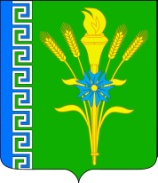 П О С Т А Н О В Л Е Н И Е АДМИНИСТРАЦИЯ ТРЕХСЕЛЬСКОГО СЕЛЬСКОГО ПОСЕЛЕНИЯУСПЕНСКОГО РАЙОНАот 02 декабря 2022 года                                                                          № 95село ТрехсельскоеОб упорядочении номерных знаков и адресных данных        В связи с уточнением адресного хозяйства на территории Трехсельского сельского поселения, ПОСТАНОВЛЯЮ:Присвоить номерные знаки объектам, расположенных в селе Трехсельском, согласно приложению.Контроль над исполнением настоящего постановления возложить ведущего специалиста администрации Пащенко О.А.Постановление вступает в силу со дня его подписания.И.о.главы Трехсельского сельскогопоселения Успенского района                                              О.А.Пащенко                                     Приложение к постановлению № 95 от 02.12.2022 г.администрации Трехсельского сельскогопоселения Успенского районаИ.о.главы Трехсельского сельскогопоселения Успенского района                                                О.А.Пащенко                                     №Наименование объектаПредыдущий адресПрисвоенныйадресФ.И.О.владельца1Цех прядильныйс.Трехсельское ул.Мирас.Трехсельское ул.Мира 6 а кадастровый номер 23:34:0702001:652Захарян Томас Аветикович2Цех чесальныйс.Трехсельское ул.Мирас.Трехсельское ул.Мира 6 б кадастровый номер 23:34:0702001:653Захарян Томас Аветикович3Мельницас.Трехсельское ул.Мирас.Трехсельское ул.Мира 6 в кадастровый номер 23:34:0702001:654Захарян Томас Аветикович4Котельнаяс.Трехсельское ул.Мирас.Трехсельское ул.Мира 6 г кадастровый номер 23:34:0702001:655Захарян Томас Аветикович